Blahoželáme!Na krajskom kole ORJ 2013 sa Richard Klučár  umiestnil na 4. nieste.
Na celoslovenskom kole Ruské slovo  2013 nás úspešne v kategórii spev - SŠ reprezentovali Ivana Vavreková a Martina Vavreková. K 4. miestu blahoželáme a prajeme veľa úspechov.
Vo výtvarnej súťaži Ruská architektúra sa v celoslovenskom kole v kategórii SŠ - kresba a maľba na 1.mieste umiestnil Tomáš Sterančák a na 2. mieste Ján Žulkovský. Zo srdca blahoželáme a prajeme veľa ďalších úspechov. 
Ocenené a ostatné práce ako aj výsledkovú listinu nájdete na: http://www.youtube.com/watch?v=Qrk9TfKhnMs
https://www.facebook.com/ruske.slovo.kosice/posts/323545411107981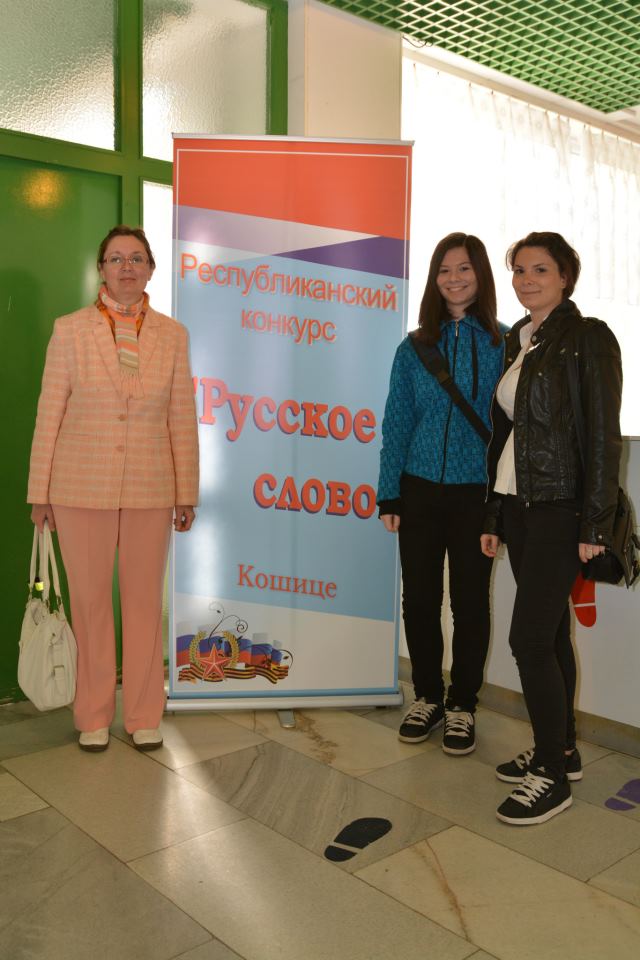 